Схемы сертификации систем менеджмента устанавливаются следующими стандартами:- ГОСТ Р ИСО 9001-2015 «Системы менеджмента качества. Требования»;- Международная система добровольной сертификации Business Requirements Engineering System (система «BREES» регистрационный номер СДС в едином реестре зарегистрированных систем добровольной сертификации Федерального агентства по техническому регулированию и метрологии РОСС RU.И2667.04БРИ0);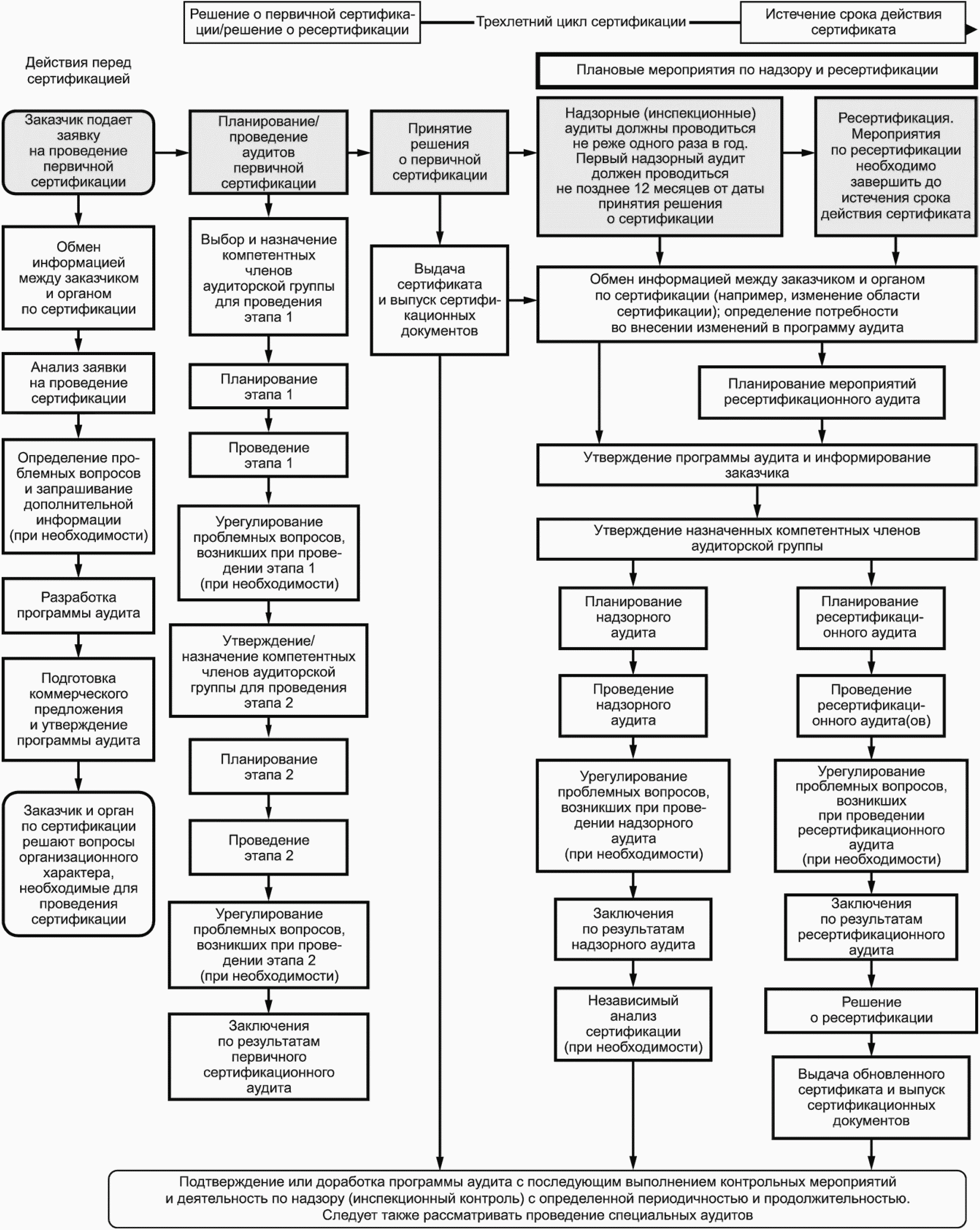 